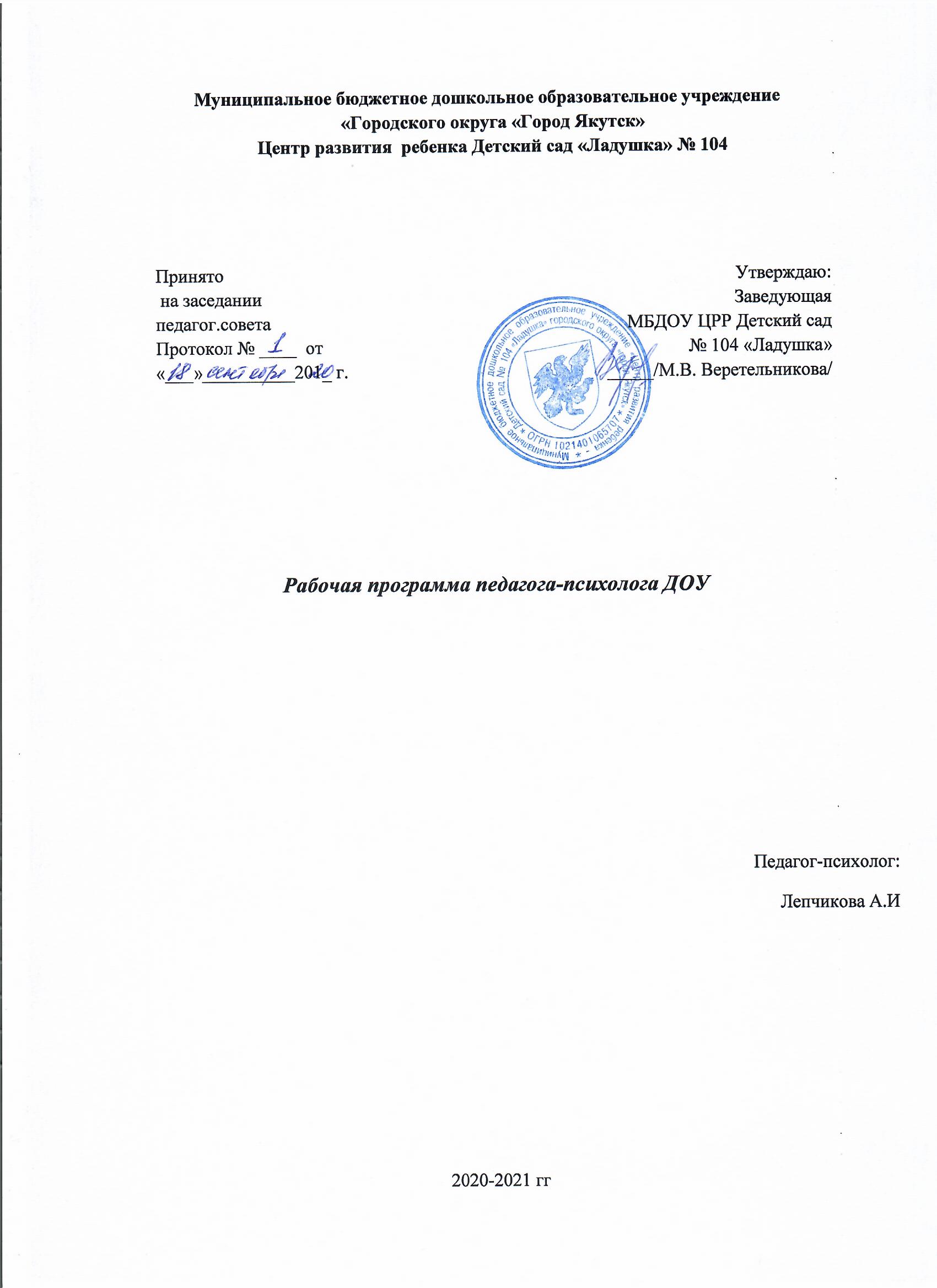 Аннотация рабочей программыПрограмма разработана на основе:Программа воспитания и обучения детей дошкольного возраста«Коррекция и развитие эмоциональной сферы детей 6-7 лет»  Д.Г.Кайль 2016«Удивляюсь, злюсь, боюсь, хвастаюсь и радуюсь» С.В.Крюкова, Н.П.Слободяник 2006«Игротерапия общения» М.А. Панфилова Москва 2000«Дорогою добра» концепция и программа социально-коммуникативного развития и социального воспитания дошкольников  Л.В.Коломийченко 2015«Психогимнастика в детском саду» Е.А.Алябьева 2005«Социальная адаптация малышей в ДОУ» Н.В.Иванова 2011 Подготовка детей к школе. М.Н Ильина 20081.Цель : - создание условия для обеспечения полноценного психического и личностного развития детей дошкольного возраста в процессе их воспитания, образования и социализации на базе дошкольного образовательного учреждения.- содействие администрации и педагогическим коллективам в создании социальной ситуации развития, соответствующей индивидуальности детей и обеспечивающей психологические  условия для охраны психологического и психического здоровья детей, их родителей, педагогических работников и других участников образовательного процесса. 2. Задачи: - содействие личностному и интеллектуальному развитию детей  в процессе освоения  программы дошкольного образования, - формирование у детей способности к контролю и самоорганизации;- содействие педагогическому коллективу в гармонизации социально-психологического климата в образовательном учреждении;- профилактика и преодоление отклонений в социальном и психологическом здоровье, а также в развитии детей.В 2020-2021 г. 8 групп:2 подготовительные группы (из них 1 логопедическая), 3 старшие группы (из них 1 логопедическая), 2 средние группы и 1 группа кратковременного пребывания.   По результатам анализа социальной карты дошкольного учреждения:  девочек 44%, мальчиков 57%; национальный состав: русские 29%,якуты 63%,другие (бурят, эвены, эвенки, украинцы…) 8%; дети инвалиды 6 детей; семейное положение: полная семья 88%, неполная 12%; семья с 1 ребенком 32%, семья с 2 детьми 49%, многодетные семьи 19%; образование родителей: высшее 74%,среднее специальное и среднее 14%. Занятость трудовой деятельности: один работающий в семье 24%, двое работающих 70%. Количество семей пользующихся льготами по оплате за содержание детей в ДОУ: 22%.Дети, имеющие статус ребенок- инвалид 6 человек: 4 ребенка из подготовительных групп  (  «Сказка» -2); 2 ребенка из старшей группы («Звездочка», «Солнышко»); -основной объединяющий диагноз  у 3х детей: ЗПРР,РЭП,ОНР3 уровень, стертая дизартрия, шипящий парасигматизм, параротацизм, ламбдацизм. состояние после операции на сердце;   ЗРР; СДВГПсихологическое сопровождение детей с ограниченными возможностями здоровья (ОВЗ)  в МБДОУ ЦРР д/с №104 «Ладушка» осуществляется  в рамках групп компенсирующей направленности для детей с тяжелыми нарушениями речи (ТНР). В работе психолога-педагога с детьми с ОВЗ учитывается связь нарушения речи с основным диагнозом, определяющим как правило,  наличие и степень ТНР. Среди воспитанников МБДОУ ЦРР д/с № 104 с ограниченными возможностями здоровья – дети со следующими диагнозами:- тяжелые нарушения речи (ТНР)– задержка психического развития (ЗПР);– задержка речевого развития (ЗРР);– резидуальная энцефалопатия (РЭП);– резидуально-органическое поражение центральной нервной системы (РОП ЦНС).5. Планируемый результат.-психофизически здоровый ребенок – дошкольник, достигший адаптации и социализации;- обладающий адекватной самооценкой;-имеющий сформированную познавательную мотивацию, творчески мыслящий;-  владеющий некоторым арсеналом способов саморегуляции;-социально компетентный,  готовый жить в меняющемся социуме и характеризирующийся определенной самостоятельностью.Иными словами, это социально – мобильная гармонично развитая личность, способная к самоопределению и саморазвитию.	